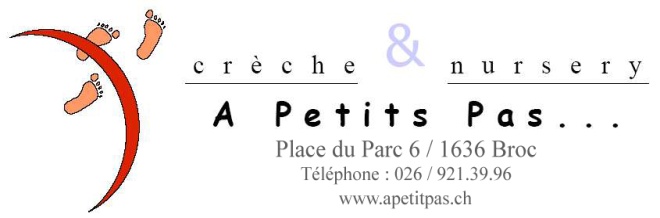 La crèche et Nursery A Petits Pas à Broc, active dans l’accueil de la petite enfance, labellisée APEPO (Approches Educatives Positives), recherchepour un remplacement de congé de maternité de 6 mois un assistant-e-s socio-éducatif-ve-s  (CFC ou équivalent) à 80% -100%Le profil souhaité :Autonome, flexible, organisé-e et dynamique, vous possédez une grande capacité d’adaptation. De nature respectueuse et bienveillante avec une belle expérience avec les enfants en collectivité. Vous avez une belle aisance en communication et vous appréciez particulièrement le travail en équipe. Nous vous offrons :Un environnement professionnel entreprenant et stimulant dans un cadre proche de la natureLa possibilité d’un contrat de travail indéterminé suite au congé de maternitéEntrée en fonction : de suite Envoi des dossiers : Si vous avez les qualités requises et si ce poste vous intéresse, merci de nous faire parvenir votre dossier complet par email à direction@apetitpas ou à l’adresse suivante : Crèche et Nursery A Petits Pas, Place du Parc 6 1636 Broc.Une réponse sera donnée seulement aux candidatures correspondant au profil recherché.